SAHS TARDY FORM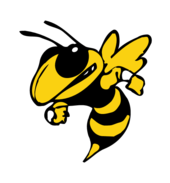 Students bring this form to the Attendance Office upon arrival at school.  Student will receive a pass admitting them to class.							, 		, 			(student name – please print – NO nicknames)	      (grade)	     (student DOB)Was late to school on 						, at 			 .					(date)		    		(time)(circle one)IllnessDoctor/dentist appointment (Dr. note required)Other 																			(please explain)(parent/guardian name – please print)(parent/guardian signature)(parent contact info.- phone number)(today’s date)OFFICE USE ONLYExcused   or   Unexcused (Circle One)